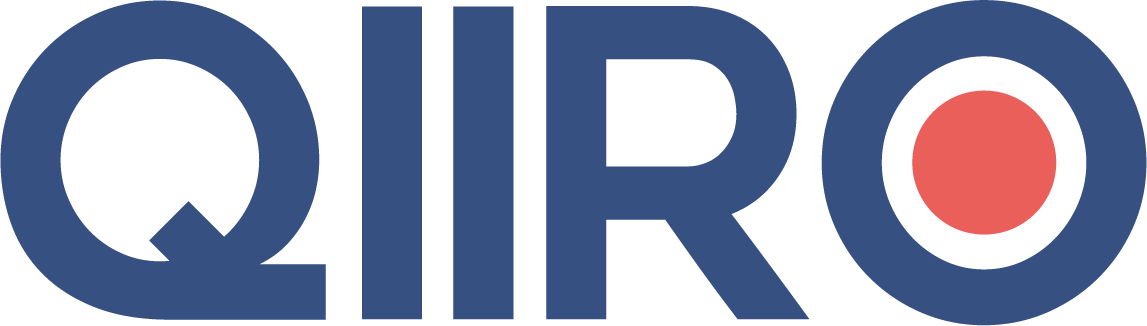 Demande d’indemnisation suite à un accident causé par un produit défectueux Lettre recommandée avec accusé de réception(Nom, Prénom) (Adresse)(Code Postal, Ville)(Nom de l’entreprise fabricant) (Adresse)(Code Postal, Ville)								Fait à (Lieu), le (Date)Objet : Demande de réparation d’un dommage causé par un produit défectueux Madame, Monsieur, Le (mettre la date dans un délai de 3 ans maximum), j’ai acheté le produit (mettre les références du produit). Copie de la facture est annexée à la présente.Malgré une utilisation normale, ce produit a causé les dommages suivants en explosant/s’arrêtant/fondant/ brûlant (décrire l’anomalie du produit constaté) :En cas de blessure :  (expliquer comment le bien a été la cause de l’accident + préciser les blessures). Vous trouverez ci-joint un certificat médical établissant la réalité du dommage causé. En cas de dégâts matériels : (préciser ce qui a été abimé et comment l’appareil en a été la cause).Or, vous êtes responsable de plein droit du fait du produit défectueux (art. 1245 s. C. Civ.).Par la présente, je vous mets en demeure de procéder à la réparation des dommages que j’ai subis qui peuvent être évalués à la somme de  ____€ (mettre montant supérieur à 500€ minimum) que je vous remercie de m’adresser par chèque libellé à mon ordre.A défaut de réponse satisfaisante sous quinzaine à compter de la réception de la présente, je vous informe que je saisirai la juridiction compétente pour faire valoir mes droits et ne manquerai pas de solliciter, à cette occasion, le remboursement des frais de justice.Je vous prie d'agréer, Madame, Monsieur, l'expression de mes respectueuses salutations.(Nom, Signature)Pièces jointes : Facture du produit et preuve du dommage (constat d’huissier ou certificat médical)QIIRO vous propose des modèles de documents juridiques éprouvés, à jour des dernières réformes et règlementations en vigueur. Néanmoins, nos modèles restent généraux et nécessitent d’être adaptés. En cas de doute sur la rédaction ou les conséquences juridiques de l’un de nos modèles de documents, nous vous recommandons l’accompagnement par un professionnel du droit.